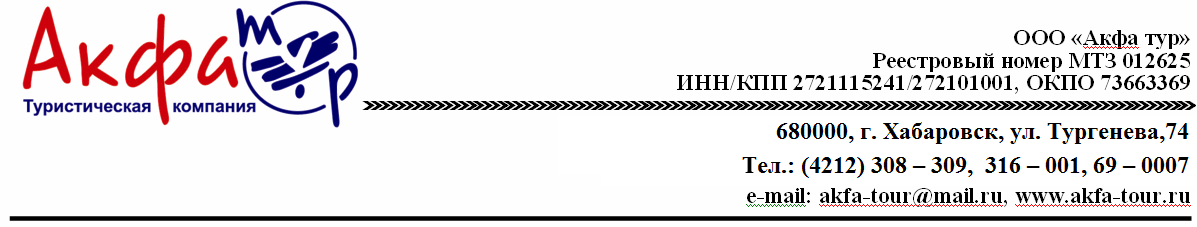 "Легенды Карелии" (4 дня /3 ночи)
 Кижи ‒ Кивач ‒ Марциальные воды ‒ Рускеала ‒ Ретро-поезд ‒ Рускеала ‒ Сортавала ‒ Валаам Программа тура1-й деньВстреча с гидом на ж/д вокзале г. Петрозаводск по прибытии поезда №18 (08.55) у здания ж/д вокзала со шпилем под часами со стороны перрона с табличкой «Легенды Карелии».
Завтрак в кафе города.
Автобусная обзорная экскурсия по Петрозаводску + Пешеходная экскурсия по уникальному музею современного искусства под открытым небом (экспозиция скульптур на набережной Онежского озера).
Во время экскурсии Вы познакомитесь с историей города, а также с его современным обликом.
Поездка на «комете» на ОСТРОВ КИЖИ (1 час 20 мин. по Онежскому озеру. На острове ‒ 4 часа). Остров Кижи – жемчужина Заонежья, расположен среди Кижских шхер. Главной достопримечательностью острова является музей деревянного зодчества, в центре которого расположен ансамбль Кижского погоста. Во время экскурсии по острову Вы посетите традиционный дом крестьянина, узнаете много нового о карельских ремеслах и традициях, послушаете колокольные звоны и увидите одну из главных православных святынь Русского Севера-церковь Воскрешения Лазаря.
Возвращение в Петрозаводск. Размещение в гостинице.Питание: Завтрак.Города: ПетрозаводскДостопримечательности: Онежская набережная, Ансамбль Кижского погоста, Церковь Воскрешения Лазаря на острове КижиВодоемы: Онежское озеро2-й деньЗавтрак в кафе гостиницы.
Выезд на Загородную Экскурсию в заповедник Кивач - старейший в России и первый в Карелии. Во время экскурсии по заповеднику Вы увидите самый известный водопад Карелии - Кивач и дендрарий знаменитой карельской березы.
Посещение древнего вулкана Гирвас. К счастью, вулкан уже недействующий, но мы можем увидеть застывшую лаву, вулканические породы и удивительной красоты пейзажи.
Экскурсия на первый российский курорт «Марциальные Воды». Уникальная возможность попробовать целебную воду из 3-х источников, известных со времен Петра I. Осмотр церкви Св. апостола Петра (1721 г.).
Возвращение в Петрозаводск.
Обед в городе.Питание: Завтрак. Обед.Достопримечательности: водопад Кивач, вулкан Гирвас, курорт "Марциальные воды"3-й деньЗавтрак в кафе гостиницы.
Отправление в самый красивый уголок Карелии-Приладожье (250 км).
В пути-обед. Экскурсия в знаменитый Горный парк Рускеала. Отвесные мраморные стены каньона производят сильнейшее впечатление на посетителей.
После окончания экскурсии у вас есть уникальная возможность проехать на ретро-поезде до города Сортавала (билеты в стоимость тура включены).
Прибытие в Сортавала. Размещение в гостинице «Пийпун Пиха» или «Сеурахуоне».Питание: Завтрак. Обед.Достопримечательности: Горный парк РускеалаВодоемы: Ладожское озеро4-й деньЗавтрак в кафе гостиницы.
Отправление по Ладожскому озеру на о.Валаам (45 мин. в пути на «метеоре»). НА ВАЛААМЕ ПОЛНАЯ ПРОГРАММА: Экскурсия по Центральной усадьбе монастыря и Экскурсия на Воскресенский скит. Обед в монастырской трапезной (постный).
Валаам-Северный Афон, святая обитель, волшебная земля. В свое время на Валламе любили бывать Н.Рерих, И.Шишкин, А.Куинджи, Ф.Тютчев, представители династии Романовых, видные церковные деятели.
Вас Валаам не оставит равнодушным!
Возвращение в Сортавала.
Трансфер на ж/д вокзал. Отъезд в Москву или в Санкт-Петербург, поезд №160А в 20.25.Питание: Завтрак. Обед (постный).Достопримечательности: Валаамский Спасо-Преображенский монастырь, Воскресенский скитВодоемы: Ладожское озероСтоимость на человека:Размещение по программе ("Онежский замок"/"Пийпун Пиха" (Калева тур) Г-ца.)Размещение по программе ("Фрегат"/"Пийпун Пиха" (Калева тур) Г-ца.)В стоимость включено:Проживание в выбранной гостинице, экскурсионное и транспортное обслуживание, питание по программе, входные билеты в музеи.Возможные доплаты:Ж/д билеты до г. Петрозаводск и от г. Сортавала.ПроживаниеДлительность1-местное размещение2-местное размещение05.07-08.07.20203н.311902645012.07-15.07.20203н.311902645026.07-29.07.20203н.311902645016.08-19.08.20203н.311902645023.08-26.08.20203н.3119026450ПроживаниеДлительность1-местное размещение2-местное размещение05.07-08.07.20203н.341002765012.07-15.07.20203н.341002765026.07-29.07.20203н.341002765016.08-19.08.20203н.341002765023.08-26.08.20203н.3410027650